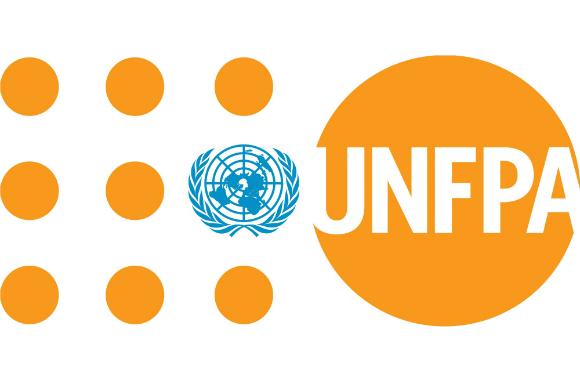 EXECUTIVE BOARD DECISION TRACKING TABLE FOR 2019The following matrix keeps track of the implementation of specific and time-bound requests to UNFPA contained in Executive Board decisions. The decision-tracking matrix is revised on a regular basis to keep the information relevant and up-to-date.The full text of the Decisions per Executive Board sessions is available by clicking on the decision. The full compendium of Decisions adopted by the Executive Board in 2019 can be found on the UNFPA Executive Board Website. The status of a decision is indicated as follows: (1) GREEN ● signifies (a) ‘completed’ (action has been completed or decision is no longer relevant) or (b) ‘ongoing’ (action in progress, if a recurring item); (2) YELLOW ● signifies an action is ‘partially completed’ (action in progress, with a due date, if relevant). DecisionCategoryResponsible division(s)RequestDeadlineProgress and follow-up actionStatusFirst Regular Session 2019 (21-25 January 2019)First Regular Session 2019 (21-25 January 2019)First Regular Session 2019 (21-25 January 2019)First Regular Session 2019 (21-25 January 2019)First Regular Session 2019 (21-25 January 2019)First Regular Session 2019 (21-25 January 2019)First Regular Session 2019 (21-25 January 2019)2019/1Revised UNFPA evaluation policy EvaluationPara 1. Welcome the revised evaluation policy (DP/FPA/2019/1);Para 1. Welcome the revised evaluation policy (DP/FPA/2019/1);Para 1. Welcome the revised evaluation policy (DP/FPA/2019/1);No actions required2019/1Revised UNFPA evaluation policy EvaluationPara 2. Endorses the 2019 evaluation policy;Para 2. Endorses the 2019 evaluation policy;Para 2. Endorses the 2019 evaluation policy;No actions required2019/1Revised UNFPA evaluation policy EvaluationPara 3. Reaffirms the role played by the evaluation function at UNFPA and underscores the importance of high-quality independent evaluation evidence in supporting the UNFPA strategic plan, 2018-2021 in accelerating the implementation of the 2030 Agenda for Sustainable Development;Para 3. Reaffirms the role played by the evaluation function at UNFPA and underscores the importance of high-quality independent evaluation evidence in supporting the UNFPA strategic plan, 2018-2021 in accelerating the implementation of the 2030 Agenda for Sustainable Development;Para 3. Reaffirms the role played by the evaluation function at UNFPA and underscores the importance of high-quality independent evaluation evidence in supporting the UNFPA strategic plan, 2018-2021 in accelerating the implementation of the 2030 Agenda for Sustainable Development;No actions required2019/1Revised UNFPA evaluation policy EvaluationEvaluation OfficePara 4. Requests that UNFPA and the Evaluation Office always seek out opportunities with other United Nations agencies for joint evaluations of joint programming as well as the common chapter of the strategic plan;OngoingThe Evaluation Office seeks out opportunities with other United Nations agencies for joint evaluations of joint programming as well as the common chapter of the strategic plan. As result, 50% of corporate evaluations planned in 2019/2020 are either joint or system-wide.Completed●2019/1Revised UNFPA evaluation policy EvaluationPolicy and Strategy Division, Evaluation OfficePara 5. Encourages UNFPA management to work with the Evaluation Office to continue its efforts to increase the implementation rate of decentralized evaluations and to ensure that management at all levels use evaluation findings as a key source of evidence to make decisions about enhancing programmes, as well as to duly communicate and disseminate such evaluation findings and implementations;OngoingUNFPA has been making large efforts toward the implementation of decentralized evaluations. The proportion of programme-level evaluation completion rate has increased from 49% before the Strategic Plan 2018-2021, to 60% in 2018 and 92% in 2019. Factoring the evaluative evidence into programming is one of the criteria for developing new CPDs.  UNFPA has also further expanded its efforts in disseminating the evaluative evidence, including good practices.     Completed and ongoing●2019/1Revised UNFPA evaluation policy EvaluationEvaluation OfficePara 6. Requests UNFPA to report to the Executive Board, as part of the annual report on the evaluation function, starting in 2019, on all actions taken at all levels to increase spending on evaluations to a minimum 1.4 per cent and to a maximum 3 per cent, including detail of how funds for evaluation have been ringfenced as foreseen by the policy;Annual sessions (recurring)The Evaluation Office reported on this item in the framework of the annual report of the evaluation function presented at the 2019 Annual Session. Evaluation Office will continue to do so in future annual reports too. Completed●2019/1Revised UNFPA evaluation policy EvaluationEvaluation OfficePara 7. Encourages UNFPA to report to the Executive Board, as part of the annual report on the evaluation function, in 2020 on how evaluations are generating the specific knowledge and evidence UNFPA needs to deliver on the 2030 Agenda as well as on how such knowledge and evidence are duly communicated and disseminated;2020 Annual SessionUNFPA is committed to report to the Executive Board, as part of the annual report on the evaluation function, in 2020 on how evaluations are generating the specific knowledge and evidence UNFPA needs to deliver on the 2030 Agenda, as well as on how such knowledge and evidence are duly communicated and disseminated.Completed and ongoing●2019/1Revised UNFPA evaluation policy EvaluationEvaluation OfficePara 8. Requests UNFPA to report, as part of the annual report on the evaluation function, on progress made on implementing management responses of evaluations and resulting changes on policies, programmes and practices.2020 Annual SessionUNFPA is committed to report, as part of the annual report on the evaluation function, on progress made on implementing management responses of evaluations and resulting changes on policies, programmes and practicesCompleted and ongoing●2019/2Reports of UNDP, UNFPA and UNOPS on the implementation of the recommendations of the Board of Auditors, 2017Recommendations of the Board of AuditorsPara 1. Takes note of the report (DP/2019/7) on the actions taken by UNDP and the United Nations Capital Development Fund (UNCDF) and the further actions planned to implement the recommendations of the Board of Auditors for the financial period that ended on 31 December 2017; Para 1. Takes note of the report (DP/2019/7) on the actions taken by UNDP and the United Nations Capital Development Fund (UNCDF) and the further actions planned to implement the recommendations of the Board of Auditors for the financial period that ended on 31 December 2017; Para 1. Takes note of the report (DP/2019/7) on the actions taken by UNDP and the United Nations Capital Development Fund (UNCDF) and the further actions planned to implement the recommendations of the Board of Auditors for the financial period that ended on 31 December 2017; No actions required2019/2Reports of UNDP, UNFPA and UNOPS on the implementation of the recommendations of the Board of Auditors, 2017Recommendations of the Board of AuditorsPara 2. Notes the unqualified audit opinions issued by the Board of Auditors for 2017; Para 2. Notes the unqualified audit opinions issued by the Board of Auditors for 2017; Para 2. Notes the unqualified audit opinions issued by the Board of Auditors for 2017; No actions required2019/2Reports of UNDP, UNFPA and UNOPS on the implementation of the recommendations of the Board of Auditors, 2017Recommendations of the Board of AuditorsPara 3. Notes progress made by UNDP and UNCDF in addressing the top seven audit-related priorities in 2016-2017; Para 3. Notes progress made by UNDP and UNCDF in addressing the top seven audit-related priorities in 2016-2017; Para 3. Notes progress made by UNDP and UNCDF in addressing the top seven audit-related priorities in 2016-2017; No actions required2019/2Reports of UNDP, UNFPA and UNOPS on the implementation of the recommendations of the Board of Auditors, 2017Recommendations of the Board of AuditorsPara 4. Endorses the suggested, refined top seven audit-related management priorities of UNDP for the biennium 2018-2019; Para 4. Endorses the suggested, refined top seven audit-related management priorities of UNDP for the biennium 2018-2019; Para 4. Endorses the suggested, refined top seven audit-related management priorities of UNDP for the biennium 2018-2019; No actions required2019/2Reports of UNDP, UNFPA and UNOPS on the implementation of the recommendations of the Board of Auditors, 2017Recommendations of the Board of AuditorsPara 5. Recalls decisions 2018/3 and 2018/13, and underscores the need for UNDP to address issues relating to procurement oversight and fraud mitigation strategies, financial management and sustainability of country offices, programme/project management and evaluation, and partnerships and resource mobilization; Para 5. Recalls decisions 2018/3 and 2018/13, and underscores the need for UNDP to address issues relating to procurement oversight and fraud mitigation strategies, financial management and sustainability of country offices, programme/project management and evaluation, and partnerships and resource mobilization; Para 5. Recalls decisions 2018/3 and 2018/13, and underscores the need for UNDP to address issues relating to procurement oversight and fraud mitigation strategies, financial management and sustainability of country offices, programme/project management and evaluation, and partnerships and resource mobilization; No actions required2019/2Reports of UNDP, UNFPA and UNOPS on the implementation of the recommendations of the Board of Auditors, 2017Recommendations of the Board of AuditorsPara 6. Acknowledges the findings of the Board of Auditors on the monitoring of risk in country offices, requests UNDP to ensure the capacity is in place to do this effectively, and requests UNDP to report to the Board on the implementation of the updated enterprise risk management policy at its annual session of 2019, as appropriate, and as part of its report on the implementation of the recommendations of the Board of Auditors; Para 6. Acknowledges the findings of the Board of Auditors on the monitoring of risk in country offices, requests UNDP to ensure the capacity is in place to do this effectively, and requests UNDP to report to the Board on the implementation of the updated enterprise risk management policy at its annual session of 2019, as appropriate, and as part of its report on the implementation of the recommendations of the Board of Auditors; Para 6. Acknowledges the findings of the Board of Auditors on the monitoring of risk in country offices, requests UNDP to ensure the capacity is in place to do this effectively, and requests UNDP to report to the Board on the implementation of the updated enterprise risk management policy at its annual session of 2019, as appropriate, and as part of its report on the implementation of the recommendations of the Board of Auditors; No actions required2019/2Reports of UNDP, UNFPA and UNOPS on the implementation of the recommendations of the Board of Auditors, 2017Recommendations of the Board of AuditorsPara 7. Notes that many of the recommendations of the Board of Auditors are at country level, and requests UNDP to consider more systemic action within their ongoing reviews of businesses process and structure; Para 7. Notes that many of the recommendations of the Board of Auditors are at country level, and requests UNDP to consider more systemic action within their ongoing reviews of businesses process and structure; Para 7. Notes that many of the recommendations of the Board of Auditors are at country level, and requests UNDP to consider more systemic action within their ongoing reviews of businesses process and structure; No actions required2019/2Reports of UNDP, UNFPA and UNOPS on the implementation of the recommendations of the Board of Auditors, 2017Recommendations of the Board of AuditorsPara 8. Acknowledges the efforts made by UNDP, and encourages UNDP to continue to improve actions for recovery of funds lost, including those due to fraud; Para 8. Acknowledges the efforts made by UNDP, and encourages UNDP to continue to improve actions for recovery of funds lost, including those due to fraud; Para 8. Acknowledges the efforts made by UNDP, and encourages UNDP to continue to improve actions for recovery of funds lost, including those due to fraud; No actions required2019/2Reports of UNDP, UNFPA and UNOPS on the implementation of the recommendations of the Board of Auditors, 2017Recommendations of the Board of AuditorsPara 9. Supports the ongoing efforts of UNDP management to implement the recommendations of the Board of Auditors for the year ended 31 December 2017 as well as the remaining recommendations from prior years; Para 9. Supports the ongoing efforts of UNDP management to implement the recommendations of the Board of Auditors for the year ended 31 December 2017 as well as the remaining recommendations from prior years; Para 9. Supports the ongoing efforts of UNDP management to implement the recommendations of the Board of Auditors for the year ended 31 December 2017 as well as the remaining recommendations from prior years; No actions required2019/2Reports of UNDP, UNFPA and UNOPS on the implementation of the recommendations of the Board of Auditors, 2017Recommendations of the Board of AuditorsPara 10. Takes note of the report (DP/FPA/2019/2) on the actions taken by UNFPA and the further measures planned by the organization to implement the recommendations of the Board of Auditors for the financial period that ended on 31 December 2017; Para 10. Takes note of the report (DP/FPA/2019/2) on the actions taken by UNFPA and the further measures planned by the organization to implement the recommendations of the Board of Auditors for the financial period that ended on 31 December 2017; Para 10. Takes note of the report (DP/FPA/2019/2) on the actions taken by UNFPA and the further measures planned by the organization to implement the recommendations of the Board of Auditors for the financial period that ended on 31 December 2017; No actions required2019/2Reports of UNDP, UNFPA and UNOPS on the implementation of the recommendations of the Board of Auditors, 2017Recommendations of the Board of AuditorsPara 11. Notes the audit opinion by the Board of Auditors that UNFPA financial statements present fairly, in all material respects, the financial position of UNFPA as at 31 December 2017 and its financial performance and cash flows for the year then ended, in accordance with the International Public Sector Accounting Standards (IPSAS); Para 11. Notes the audit opinion by the Board of Auditors that UNFPA financial statements present fairly, in all material respects, the financial position of UNFPA as at 31 December 2017 and its financial performance and cash flows for the year then ended, in accordance with the International Public Sector Accounting Standards (IPSAS); Para 11. Notes the audit opinion by the Board of Auditors that UNFPA financial statements present fairly, in all material respects, the financial position of UNFPA as at 31 December 2017 and its financial performance and cash flows for the year then ended, in accordance with the International Public Sector Accounting Standards (IPSAS); No actions required2019/2Reports of UNDP, UNFPA and UNOPS on the implementation of the recommendations of the Board of Auditors, 2017Recommendations of the Board of AuditorsPara 12. Also notes the progress made by UNFPA in addressing prior-year recommendations and support ongoing management efforts in implementing the recommendations of the Board of Auditors for the year ended 31 December 2017; Para 12. Also notes the progress made by UNFPA in addressing prior-year recommendations and support ongoing management efforts in implementing the recommendations of the Board of Auditors for the year ended 31 December 2017; Para 12. Also notes the progress made by UNFPA in addressing prior-year recommendations and support ongoing management efforts in implementing the recommendations of the Board of Auditors for the year ended 31 December 2017; No actions required2019/2Reports of UNDP, UNFPA and UNOPS on the implementation of the recommendations of the Board of Auditors, 2017Recommendations of the Board of AuditorsOffice of the Executive DirectorPara 13.1 Encourages UNFPA efforts to continue to improve the maturity of risk management at all levels of the organization (including strengthened approaches to fraud risk, inventory audit and supply chain management), encourages UNFPA to continue to adopt a risk-based approach to audit coverage of implementing partners to mitigate the risk of overcontrol,OngoingBased on the HLCM guidance note, UNFPA will undertake self-assessment of its risk maturity model (RMM) in the beginning of 2020 and will report the results. Fraud risk management was strengthened through the release of a Fraud Strategy and Fraud Scenarios documents for key business processes. UNFPA continues to drive risk-based and cost-effective differentiation and has introduced new criteria for 2019 implementing partner expenditure audits to re-direct audit efforts from consistently well performing partners (previously not considered for low risk) to focus on those where an increasingly comprehensive set of indicators signals higher risks.  UNFPA has progressed significantly in the design and implementation of its Last Mile Assurance process, designed to provide assurance about the proper management and use of reproductive health commodities provided to implementing partners. Completed and ongoing●2019/2Reports of UNDP, UNFPA and UNOPS on the implementation of the recommendations of the Board of Auditors, 2017Recommendations of the Board of AuditorsOffice of the Executive DirectorPara 13.2. Requests UNFPA to report to the Board on the implementation, enforcement and resourcing of the updated enterprise risk management policy and the policy and procedures on the management of programme supplies at its annual session of 2019, as appropriate, and as part of its report on the implementation of the recommendations of the Board of Auditors;Annual Session 2019 and 2020 First Regular SessionThe report was provided at the annual session of 2019 and is part of the report on the implementation of the recommendations of the Board of Auditors. Efforts for a comprehensive implementation of the Programme Supplies policy continued during 2019, with focus on (i) the design and roll-out of the Last Mile Assurance process, which will provide ongoing assurance about the proper management of commodities provided to implementing partners, (ii) generation of reports measuring the performance of down-stream supply-chain management activities.UNFPA is currently drafting a revision to its ERM policy and the process is expected to be complete mid-year.Completed and ongoing●2019/2Reports of UNDP, UNFPA and UNOPS on the implementation of the recommendations of the Board of Auditors, 2017Recommendations of the Board of AuditorsOffice of the Executive Director,Policy and Strategy Division, Information Technology Services OfficePara 14. Also encourages UNFPA to ensure that its investment in a new enterprise resource planning system produces actionable information for managers to drive improvements in the identification, prioritization and management of strategic delivery risks, including relating to commodity inventory losses and the performance of its implementing partners, and to work with other funds and programmes to ensure compatibility of enterprise resource planning systems;OngoingManagement is currently discussing risk management systems and processes within the parameters of the new ERP implementation. One of the key deliverables from new ERP will be provision of better and more timely information to drive management action.In Progress ●2019/2Reports of UNDP, UNFPA and UNOPS on the implementation of the recommendations of the Board of Auditors, 2017Para 15. Takes note of the report (DP/OPS/2019/1) on the progress in the implementation of the various recommendations made for the year ended 31 December 2017 and the efforts currently in progress to ensure that the remaining recommendations are successfully implemented; Para 15. Takes note of the report (DP/OPS/2019/1) on the progress in the implementation of the various recommendations made for the year ended 31 December 2017 and the efforts currently in progress to ensure that the remaining recommendations are successfully implemented; Para 15. Takes note of the report (DP/OPS/2019/1) on the progress in the implementation of the various recommendations made for the year ended 31 December 2017 and the efforts currently in progress to ensure that the remaining recommendations are successfully implemented; No actions required2019/2Reports of UNDP, UNFPA and UNOPS on the implementation of the recommendations of the Board of Auditors, 2017Para 16. Acknowledges that due to the fact that recommendations were issued to UNOPS towards the end of July 2018 and that many of them require long-term attention, UNOPS will need to work beyond the financial year 2018 to implement them successfully. Para 16. Acknowledges that due to the fact that recommendations were issued to UNOPS towards the end of July 2018 and that many of them require long-term attention, UNOPS will need to work beyond the financial year 2018 to implement them successfully. Para 16. Acknowledges that due to the fact that recommendations were issued to UNOPS towards the end of July 2018 and that many of them require long-term attention, UNOPS will need to work beyond the financial year 2018 to implement them successfully. No actions required2019/3Working methods of the Executive BoardWorking MethodsPara 1. Takes note of the rules of procedure of the Executive Boards of UNDP, UNFPA and UNOPS, UNICEF, UN-Women and WFP;Para 1. Takes note of the rules of procedure of the Executive Boards of UNDP, UNFPA and UNOPS, UNICEF, UN-Women and WFP;Para 1. Takes note of the rules of procedure of the Executive Boards of UNDP, UNFPA and UNOPS, UNICEF, UN-Women and WFP;No actions required2019/3Working methods of the Executive BoardWorking MethodsPara 2. Recalls decision 2018/22 on working methods of the Executive Board in which the Bureau of UNDP, UNFPA and UNOPS, in collaboration with the Bureaux of UNICEF, UN-Women and WFP, was asked to launch a joint consultative process with the Member States starting at the first regular session 2019;Para 2. Recalls decision 2018/22 on working methods of the Executive Board in which the Bureau of UNDP, UNFPA and UNOPS, in collaboration with the Bureaux of UNICEF, UN-Women and WFP, was asked to launch a joint consultative process with the Member States starting at the first regular session 2019;Para 2. Recalls decision 2018/22 on working methods of the Executive Board in which the Bureau of UNDP, UNFPA and UNOPS, in collaboration with the Bureaux of UNICEF, UN-Women and WFP, was asked to launch a joint consultative process with the Member States starting at the first regular session 2019;No actions required2019/3Working methods of the Executive BoardWorking MethodsPara 3. Takes note with appreciation of the formation of the core group of Member States to lead the joint consultative process with Member States, in an open, transparent and inclusive manner, with a view to examining the efficiency and quality of its current sessions, as well as the functions of the joint meeting of the Executive Boards, building on the joint response prepared by the secretariats and in close consultation with all Member States, seeking their inputs to the written account of the core group;Para 3. Takes note with appreciation of the formation of the core group of Member States to lead the joint consultative process with Member States, in an open, transparent and inclusive manner, with a view to examining the efficiency and quality of its current sessions, as well as the functions of the joint meeting of the Executive Boards, building on the joint response prepared by the secretariats and in close consultation with all Member States, seeking their inputs to the written account of the core group;Para 3. Takes note with appreciation of the formation of the core group of Member States to lead the joint consultative process with Member States, in an open, transparent and inclusive manner, with a view to examining the efficiency and quality of its current sessions, as well as the functions of the joint meeting of the Executive Boards, building on the joint response prepared by the secretariats and in close consultation with all Member States, seeking their inputs to the written account of the core group;No actions required2019/3Working methods of the Executive BoardWorking MethodsExecutive Board Branch/Office of Executive DirectorPara 4. Requests the Executive Board secretariats to support the core group, upon request, in analysing the effects of its findings and suggestions;As neededThe four Board secretariats have supported the Core Group for their meetings and responded to queries they have had. They also compiled all responses in a multi-part annex to the Written Account of the Core Group, presented to the Board at its annual session in 2019.Completed ●2019/3Working methods of the Executive BoardWorking MethodsMember States, Office of Executive DirectorPara 5. Looks forward to the written account of the core group, to be presented at the joint meeting of the Executive Boards in May 2019, for subsequent consideration of its findings and recommendations by the members and observers of the respective Executive Boards of UNDP/UNFPA/UNOPS, UNICEF, UN-Women and WFP.May 2019 The Written Account was finalised by the Core Group on 17 May 2019.Completed ●2019/4Implementation of General Assembly resolution 72/279 of 31 May 2018 on the repositioning of the United Nations development system in the context of the quadrennial comprehensive policy review of operational activities for development of the United Nations systemUN ReformPara 1. Welcomes the updates provided by UNDP, UNFPA and UNOPS on the implementation of General Assembly resolution 72/279 of 31 May 2018 on repositioning of the United Nations development system in the context of the quadrennial comprehensive policy review of operational activities for development of the United Nations system;Para 1. Welcomes the updates provided by UNDP, UNFPA and UNOPS on the implementation of General Assembly resolution 72/279 of 31 May 2018 on repositioning of the United Nations development system in the context of the quadrennial comprehensive policy review of operational activities for development of the United Nations system;Para 1. Welcomes the updates provided by UNDP, UNFPA and UNOPS on the implementation of General Assembly resolution 72/279 of 31 May 2018 on repositioning of the United Nations development system in the context of the quadrennial comprehensive policy review of operational activities for development of the United Nations system;No actions required2019/4Implementation of General Assembly resolution 72/279 of 31 May 2018 on the repositioning of the United Nations development system in the context of the quadrennial comprehensive policy review of operational activities for development of the United Nations systemUN ReformPolicy and Strategy DivisionPara 2. Recognizes the continuing contributions of UNDP, UNFPA and UNOPS in operationalizing resolution 72/279 and requests them, in line with General Assembly resolution 71/243 of 21 December 2016 on the quadrennial comprehensive policy review of operational activities for development of the United Nations system, resolution 72/279 and the Secretary General’s implementation plan, to continue to support and contribute to the full implementation of the reinvigorated resident coordinator system including a matrixed, dual reporting model, with United Nations country team members accountable and reporting to their respective entities on individual mandates, and periodically reporting to the resident coordinator on their individual activities;OngoingAn information note on the status of implementation of the UNDS resolution 72/279 was provided for the 2019 annual sessions and 2019 second regular sessions. Completed ●2019/4Implementation of General Assembly resolution 72/279 of 31 May 2018 on the repositioning of the United Nations development system in the context of the quadrennial comprehensive policy review of operational activities for development of the United Nations systemUN ReformPolicy and Strategy Division,Office of Executive DirectorPara 3. Calls on UNDP, UNFPA and UNOPS to provide written, harmonized agency-specific information to the Executive Board at its annual session 2019 on the implementation of General Assembly resolution 72/279, based on the information previously provided during informal consultations;2019 Annual SessionUNFPA has collaborated with UNDP, UNOPS, UNICEF and UN Women providing written, harmonized agency-specific information on implementation of GA Resolution 72/279 as part of separate ‘Informal Notes’ that have been shared with the Board in advance of the 2019 Annual Session and 2019 Second Regular SessionCompleted ●2019/4Implementation of General Assembly resolution 72/279 of 31 May 2018 on the repositioning of the United Nations development system in the context of the quadrennial comprehensive policy review of operational activities for development of the United Nations systemUN ReformPolicy and Strategy Division, Division Management ServicesPara 4. Recognizes the importance of improving efficiency and effectiveness in administrative support services through inter alia enhancing inter-agency cooperation, and encourages the executive heads of UNOPS, UNFPA and UNDP to continue to take action as appropriate in these areas; OngoingAn information note on the status of implementation of the UNDS resolution 72/279 was provided for the 2019 annual sessions and 2019 second regular sessions. UNFPA will continue to be a member of the UNSDG Business Innovation Group (BIG) tasked with implementing reform of UN Operations. UNFPA will continue to implement related initiatives as proposed through this group. An update on the status of implementation of the UNDS resolution 72/279, was provided for the first regular and annual session in 2020, together with the dedicated annex on QCPR implementation as part of the UNFPA annual/SP MTR report.Completed and ongoing●2019/4Implementation of General Assembly resolution 72/279 of 31 May 2018 on the repositioning of the United Nations development system in the context of the quadrennial comprehensive policy review of operational activities for development of the United Nations systemUN ReformPara 5. Welcomes the efforts undertaken by UNDP, UNFPA and UNOPS to operationalize their respective Strategic Plans while implementing General Assembly resolution 72/279;Para 5. Welcomes the efforts undertaken by UNDP, UNFPA and UNOPS to operationalize their respective Strategic Plans while implementing General Assembly resolution 72/279;Para 5. Welcomes the efforts undertaken by UNDP, UNFPA and UNOPS to operationalize their respective Strategic Plans while implementing General Assembly resolution 72/279;No actions required2019/4Implementation of General Assembly resolution 72/279 of 31 May 2018 on the repositioning of the United Nations development system in the context of the quadrennial comprehensive policy review of operational activities for development of the United Nations systemUN ReformPolicy and Strategy Division, Office of Executive DirectorPara 6. Requests UNDP, UNFPA and UNOPS to continue to support the Secretary-General to collaboratively implement a new generation of United Nations country teams, with needs-based tailored country presence, to be built on the United Nations Development Assistance Framework and finalized through open and inclusive dialogue between the host Government and the United Nations development system, facilitated by the resident coordinator, to ensure the best configuration of support on the ground, as well as enhanced coordination, transparency, efficiency and impact of United Nations development activities, in accordance with national development policies, plans, priorities and needs;OngoingUNFPA continues to support the SG in such efforts. UNFPA and UNESCO co-chaired the redesign of the UNDAF which has now been renamed the United Nations Sustainable Development Cooperation Framework (UNSDCF), or “Cooperation Framework”. The Development Coordination Office (DCO) will spearhead the roll-out of the new guidance. UNFPA will be adjusting its internal procedural guidelines, systems and processes for country programme documents (CPDs) with the new guidance, particularly those related to monitoring, evaluation and reporting at country, regional and global levels. An internal pool of trainers will be created to support offices in the roll-out countries. UNFPA will support the RCs to coordinate and lead the UNSDCF planning process, making use of regional and global expertise to maximize the impact, safeguard United Nations norms and values and anchor it in regional and transboundary concerns. The progress and implementation has been shared through the information notes on the status of implementation of the UNDS resolution 72/279, most latest being provided for the first regular and annual session in 2020, together with the dedicated annex on QCPR implementation as part of the UNFPA annual/SP MTR report.Completed    ●2019/4Implementation of General Assembly resolution 72/279 of 31 May 2018 on the repositioning of the United Nations development system in the context of the quadrennial comprehensive policy review of operational activities for development of the United Nations systemUN ReformPolicy and Strategy Division, Office of executive Director Para 7. Welcomes the strong commitment of UNDP, UNFPA and UNOPS, as part of the United Nations Sustainable Development Group, to redeploy their efficiency gains from United Nations development system reform for development activities, including coordination, and requests the three agencies to contribute to the Secretary-General’s report on the cost-savings and efficiency gains and their redeployments and to update the Executive Board through existing reporting mechanisms;OngoingUNFPA continues to update the Executive Board on the progress through existing reporting mechanisms and information notes on the status of implementation of the UNDS resolution 72/279. The annual reports to the EB have covered related elements on organizational effectiveness and efficiency. The information note on the status of implementation of the UNDS resolution 72/279, was provided for the first regular and annual session in 2020, together with the dedicated annex on QCPR implementation as part of the UNFPA annual/SP MTR report.Completed and ongoing●2019/4Implementation of General Assembly resolution 72/279 of 31 May 2018 on the repositioning of the United Nations development system in the context of the quadrennial comprehensive policy review of operational activities for development of the United Nations systemUN ReformPara 8. Welcomes the steps already taken by UNDP to support the reinvigorated resident coordinator system, including the transfer of its 2019 cost-sharing contribution to the United Nations Development Coordination Office and the 2019 service-level agreement with the United Nations Secretariat.Para 8. Welcomes the steps already taken by UNDP to support the reinvigorated resident coordinator system, including the transfer of its 2019 cost-sharing contribution to the United Nations Development Coordination Office and the 2019 service-level agreement with the United Nations Secretariat.Para 8. Welcomes the steps already taken by UNDP to support the reinvigorated resident coordinator system, including the transfer of its 2019 cost-sharing contribution to the United Nations Development Coordination Office and the 2019 service-level agreement with the United Nations Secretariat.No actions requiredAnnual Session 2019 (30 May, 3-4 and 6-7 June 2019)Annual Session 2019 (30 May, 3-4 and 6-7 June 2019)Annual Session 2019 (30 May, 3-4 and 6-7 June 2019)Annual Session 2019 (30 May, 3-4 and 6-7 June 2019)Annual Session 2019 (30 May, 3-4 and 6-7 June 2019)Annual Session 2019 (30 May, 3-4 and 6-7 June 2019)Annual Session 2019 (30 May, 3-4 and 6-7 June 2019)2019/10Annual report of the UNFPA Executive DirectorAnnual Report and Strategic PlanPara 1. Takes note of the documents that make up the annual report of the Executive Director for 2018: DP/FPA/2019/4 (Part I, Part I/Add.1 and Part II); Para 1. Takes note of the documents that make up the annual report of the Executive Director for 2018: DP/FPA/2019/4 (Part I, Part I/Add.1 and Part II); Para 1. Takes note of the documents that make up the annual report of the Executive Director for 2018: DP/FPA/2019/4 (Part I, Part I/Add.1 and Part II); No actions required2019/10Annual report of the UNFPA Executive DirectorAnnual Report and Strategic PlanPara 2. Welcomes the promising progress made by UNFPA in implementing the UNFPA Strategic Plan, 2018-2021; Para 2. Welcomes the promising progress made by UNFPA in implementing the UNFPA Strategic Plan, 2018-2021; Para 2. Welcomes the promising progress made by UNFPA in implementing the UNFPA Strategic Plan, 2018-2021; No actions required2019/10Annual report of the UNFPA Executive DirectorAnnual Report and Strategic PlanPara 3. Commends UNFPA for its success in mobilizing resources, including the increase in regular resources; Para 3. Commends UNFPA for its success in mobilizing resources, including the increase in regular resources; Para 3. Commends UNFPA for its success in mobilizing resources, including the increase in regular resources; No actions required2019/10Annual report of the UNFPA Executive DirectorAnnual Report and Strategic PlanPolicy and Strategy Division; Office of Executive DirectorPara 4. Recognizes the inter-agency efforts to make progress against the common chapter of the strategic plans of UNDP, UNFPA, UNICEF and UN-Women, and urges UNFPA to continue working in close partnership with these organizations to further enhance effectiveness and delivery of results in line with their commitment to United Nations reform;OngoingUNFPA continues to work in close partnership with the other organizations in this regard.Completed and ongoing ●2019/11UNFPA evaluationEvaluationPara 1. Takes note of the present report on the evaluation function of UNFPA, 2018, and of the programme of work and budget of the Evaluation Office in 2019 (DP/FPA/2019/5); Para 1. Takes note of the present report on the evaluation function of UNFPA, 2018, and of the programme of work and budget of the Evaluation Office in 2019 (DP/FPA/2019/5); Para 1. Takes note of the present report on the evaluation function of UNFPA, 2018, and of the programme of work and budget of the Evaluation Office in 2019 (DP/FPA/2019/5); No actions required2019/11UNFPA evaluationEvaluationPara 2. Welcomes the efforts made by UNFPA and the significant progress achieved in strengthening the evaluation function, in actively contributing to United Nations system-wide evaluation efforts, and in fostering national evaluation capacity development; Para 2. Welcomes the efforts made by UNFPA and the significant progress achieved in strengthening the evaluation function, in actively contributing to United Nations system-wide evaluation efforts, and in fostering national evaluation capacity development; Para 2. Welcomes the efforts made by UNFPA and the significant progress achieved in strengthening the evaluation function, in actively contributing to United Nations system-wide evaluation efforts, and in fostering national evaluation capacity development; No actions required2019/11UNFPA evaluationEvaluationEvaluation Office, Policy and Strategy DivisionPara 3. Notes the current promising trend of evaluation investment but encourages faster progress to reach 1.4 per cent as a minimum of total programme expenditures by 2021, as committed to in the evaluation policy;2021UNFPA is committed to provide adequate resources for its evaluation function. The midterm review of the integrated budget which has been approved by the Board included further strengthening of the capacity of the Evaluation Office for centralized evaluation functions; as well as the regional and country evaluation functions. The proposal was approved by the Executive Board.In Progress ●2019/11UNFPA evaluationEvaluationEvaluation Office Para 4. Welcomes the Evaluation Office’s commencement of the development of a strategy to strengthen evaluation use through communications and knowledge management, and encourages the Evaluation Office to finalize the evaluation use strategy in 2019, and report against it in the 2019 annual report on evaluation to the Executive Board;2020 Annual SessionThe evaluation use strategy has been finalized, launched and rolled out. The Evaluation Office will report against it in the 2019 annual report on evaluation to the Executive Board.Completed and ongoing●EvaluationPara 5. Reaffirms the role played by the evaluation function at UNFPA and underscores the importance of high-quality independent evaluation evidence in the context of the UNFPA Strategic Plan, 2018-2021, and its contribution to the implementation of the 2030 Agenda for Sustainable Development Para 5. Reaffirms the role played by the evaluation function at UNFPA and underscores the importance of high-quality independent evaluation evidence in the context of the UNFPA Strategic Plan, 2018-2021, and its contribution to the implementation of the 2030 Agenda for Sustainable Development Para 5. Reaffirms the role played by the evaluation function at UNFPA and underscores the importance of high-quality independent evaluation evidence in the context of the UNFPA Strategic Plan, 2018-2021, and its contribution to the implementation of the 2030 Agenda for Sustainable Development No actions required2019/13Reports of the ethics offices of UNDP, UNFPA and UNOPSEthicsEthics Office,Division for Human Resources, Office of Executive DirectorPara 1. Welcomes the reports of the ethics offices of UNDP, UNFPA and UNOPS (DP/2019/20, DP/FPA/2019/7 and DP/OPS/2019/3), and encourages their management to continue to instil and improve a culture of ethics in the three organizations, including robust whistle-blower protection policies; OngoingThe Ethics Office is working closely with the Office of the Executive Director to strengthen a culture of ethics and compliance to UNFPA rules and standards.Completed and ongoing ●2019/13Reports of the ethics offices of UNDP, UNFPA and UNOPSEthicsOffice of the Executive Director,Office of Audit and Investigations Services (OAIS)Para 2.  Encourages the management of UNDP, UNFPA and UNOPS in its reporting on sexual exploitation and abuse and sexual harassment to further enhance transparency on how implemented actions ensure a victim-centred approach and are aligned with United Nations system-wide efforts; 2020 Second Regular Session UNFPA is committed to report transparently on all actions implemented and to ensure a victim –centred approach aligned with UN system-wide efforts.OAIS continues to implement a victim-centric approach in its investigation work.In Progress ●2019/13Reports of the ethics offices of UNDP, UNFPA and UNOPSEthicsPara 3. Notes the progress made by the UNDP Ethics Office in strengthening the ethical culture of UNDP;Para 3. Notes the progress made by the UNDP Ethics Office in strengthening the ethical culture of UNDP;Para 3. Notes the progress made by the UNDP Ethics Office in strengthening the ethical culture of UNDP;No actions required2019/13Reports of the ethics offices of UNDP, UNFPA and UNOPSEthicsEthics Office,Division for Human Resources, Office of Executive DirectorPara 4. Welcomes the continued progress in the work of the UNFPA Ethics Office and encourages management to consider its request to increase the staff capacity of the Ethics Office;OngoingThe new Ethics Advisor will assess staff capacity in conjunction with opportunities to share resources with other UN agencies funds and programs and to create efficiencies in provision of advisory services.In Progress ●2019/13Reports of the ethics offices of UNDP, UNFPA and UNOPSEthicsPara 5. Welcomes the continued progress in the work of the UNOPS Ethics Office;	Para 5. Welcomes the continued progress in the work of the UNOPS Ethics Office;	Para 5. Welcomes the continued progress in the work of the UNOPS Ethics Office;	No actions required2019/13Reports of the ethics offices of UNDP, UNFPA and UNOPSEthicsOffice of the Executive DirectorPara 6. Takes note with appreciation of the independent review of UNDP, UNFPA and UNOPS policies and procedures to tackle sexual exploitation and abuse and sexual harassment (DP/FPA/OPS/2019/1) and welcomes the joint UNDP, UNFPA and UNOPS management response (DP/FPA/OPS/2019/2); requests UNDP/UNFPA/UNOPS to provide an update on implementation of actions set out in the independent review and management response at the annual session in 2020, within existing reporting;2020 Annual SessionUpdate was provided as requested in advance of the annual session 2020.Completed ●2019/13Reports of the ethics offices of UNDP, UNFPA and UNOPSEthicsPara 7. Supports the ongoing strong commitment to “zero tolerance” for sexual harassment and sexual exploitation and abuse by the heads of UNDP, UNFPA and UNOPSPara 7. Supports the ongoing strong commitment to “zero tolerance” for sexual harassment and sexual exploitation and abuse by the heads of UNDP, UNFPA and UNOPSPara 7. Supports the ongoing strong commitment to “zero tolerance” for sexual harassment and sexual exploitation and abuse by the heads of UNDP, UNFPA and UNOPSNo actions required2019/13Reports of the ethics offices of UNDP, UNFPA and UNOPSEthicsOffice of the Executive Director,Office of Audit and Investigations Services (OAIS)Para 8. Welcomes the progress made so far, and urges the management of UNDP, UNFPA and UNOPS to ensure a continued focus on all matters related to prevention and response, including investigation, to sexual harassment and sexual exploitation and abuse going forward.OngoingContinued focus on all such matters is occurring and remains a priority.OAIS continued to give priority of matters of harassment (whichever type) and SEA.Completed and ongoing●2019/14 Reports of UNDP, UNFPA and UNOPS on internal audit and investigations and management responseInternal Audit and InvestigationPara 1. Welcomes the progress of UNDP, UNFPA and UNOPS in addressing audit-related management issues in 2018; Para 1. Welcomes the progress of UNDP, UNFPA and UNOPS in addressing audit-related management issues in 2018; Para 1. Welcomes the progress of UNDP, UNFPA and UNOPS in addressing audit-related management issues in 2018; No actions required2019/14 Reports of UNDP, UNFPA and UNOPS on internal audit and investigations and management responseInternal Audit and InvestigationPara 2. Notes with appreciation efforts to implement outstanding audit recommendations from previous reports; Para 2. Notes with appreciation efforts to implement outstanding audit recommendations from previous reports; Para 2. Notes with appreciation efforts to implement outstanding audit recommendations from previous reports; No actions required2019/14 Reports of UNDP, UNFPA and UNOPS on internal audit and investigations and management responseInternal Audit and InvestigationOffice of the Executive Director,Office of Audit and Investigations Services (OAIS)Para 3. Encourages the management of UNDP, UNFPA and UNOPS in its reporting on sexual exploitation and abuse and sexual harassment to further enhance transparency on how implemented actions ensure a victim-centred approach and are aligned with United Nations system-wide efforts;2020 Annual SessionThis has been provided to the Executive Board for the 2019 Second Regular Session as an annex to the Information Note on the implementation of GA resolution 72/279.Regarding investigation, OAIS continues to use a victim-centric approach to its work. OAIS provides extensive information on its investigation work (irrespective of type) in its report to the Board, in annex 6 to the OAIS report which details all investigations undertaken, their outcome as well as updated information of management action taken as a result.Completed ●2019/14 Reports of UNDP, UNFPA and UNOPS on internal audit and investigations and management responseInternal Audit and InvestigationPara 4. Takes note of the annual report of the Office of Audit and Investigations on internal audit and investigation activities in 2018 (DP/2019/23) and its annexes, and the management response thereto; and takes note of the annual report of the Audit and Evaluation Advisory Committee; Para 4. Takes note of the annual report of the Office of Audit and Investigations on internal audit and investigation activities in 2018 (DP/2019/23) and its annexes, and the management response thereto; and takes note of the annual report of the Audit and Evaluation Advisory Committee; Para 4. Takes note of the annual report of the Office of Audit and Investigations on internal audit and investigation activities in 2018 (DP/2019/23) and its annexes, and the management response thereto; and takes note of the annual report of the Audit and Evaluation Advisory Committee; No actions required2019/14 Reports of UNDP, UNFPA and UNOPS on internal audit and investigations and management responseInternal Audit and InvestigationPara 5. Notes with concern that the overall audit opinion has changed from “satisfactory” to “partially satisfactory/some improvement required” and appreciates that this matter is taken under serious consideration by UNDP management in its response; urges UNDP senior management to exercise greater oversight of offices that have received “unsatisfactory” audit ratings in the recent past, as well as those with high risk exposure, as identified by the Office of Audit and Investigation, and to take corrective and preventative measures to address weaknesses and vulnerabilities; Para 5. Notes with concern that the overall audit opinion has changed from “satisfactory” to “partially satisfactory/some improvement required” and appreciates that this matter is taken under serious consideration by UNDP management in its response; urges UNDP senior management to exercise greater oversight of offices that have received “unsatisfactory” audit ratings in the recent past, as well as those with high risk exposure, as identified by the Office of Audit and Investigation, and to take corrective and preventative measures to address weaknesses and vulnerabilities; Para 5. Notes with concern that the overall audit opinion has changed from “satisfactory” to “partially satisfactory/some improvement required” and appreciates that this matter is taken under serious consideration by UNDP management in its response; urges UNDP senior management to exercise greater oversight of offices that have received “unsatisfactory” audit ratings in the recent past, as well as those with high risk exposure, as identified by the Office of Audit and Investigation, and to take corrective and preventative measures to address weaknesses and vulnerabilities; No actions required2019/14 Reports of UNDP, UNFPA and UNOPS on internal audit and investigations and management responseInternal Audit and InvestigationPara 6. Notes with concern that the most recurring audit issues in country offices are inadequate project monitoring and evaluations, delays in closing completed projects in the Atlas system, inadequate controls in procurement management such as not undertaking competitive procurement processes or the absence of contract reviews, inadequate oversight in the recruitment of personnel to ensure proper shortlisting and longlisting of applicants, weaknesses in financial management and weaknesses in asset management; and encourages UNDP management to address these recurring issues; Para 6. Notes with concern that the most recurring audit issues in country offices are inadequate project monitoring and evaluations, delays in closing completed projects in the Atlas system, inadequate controls in procurement management such as not undertaking competitive procurement processes or the absence of contract reviews, inadequate oversight in the recruitment of personnel to ensure proper shortlisting and longlisting of applicants, weaknesses in financial management and weaknesses in asset management; and encourages UNDP management to address these recurring issues; Para 6. Notes with concern that the most recurring audit issues in country offices are inadequate project monitoring and evaluations, delays in closing completed projects in the Atlas system, inadequate controls in procurement management such as not undertaking competitive procurement processes or the absence of contract reviews, inadequate oversight in the recruitment of personnel to ensure proper shortlisting and longlisting of applicants, weaknesses in financial management and weaknesses in asset management; and encourages UNDP management to address these recurring issues; No actions required2019/14 Reports of UNDP, UNFPA and UNOPS on internal audit and investigations and management responseInternal Audit and InvestigationPara 7. Notes with appreciation the high overall implementation rate of Office of Audit and Investigation recommendations, which has improved since 2018 with only four recommendations not fully implemented over 18 months or more; Para 7. Notes with appreciation the high overall implementation rate of Office of Audit and Investigation recommendations, which has improved since 2018 with only four recommendations not fully implemented over 18 months or more; Para 7. Notes with appreciation the high overall implementation rate of Office of Audit and Investigation recommendations, which has improved since 2018 with only four recommendations not fully implemented over 18 months or more; No actions required2019/14 Reports of UNDP, UNFPA and UNOPS on internal audit and investigations and management responseInternal Audit and InvestigationPara 8. Further notes improvements in applying the harmonized approach to cash transfers and encourages UNDP to continue its efforts to enhance the oversight and management functions of implementing partners; Para 8. Further notes improvements in applying the harmonized approach to cash transfers and encourages UNDP to continue its efforts to enhance the oversight and management functions of implementing partners; Para 8. Further notes improvements in applying the harmonized approach to cash transfers and encourages UNDP to continue its efforts to enhance the oversight and management functions of implementing partners; No actions required2019/14 Reports of UNDP, UNFPA and UNOPS on internal audit and investigations and management responseInternal Audit and InvestigationPara 9. Appreciates that UNDP has provided information on financial losses due to fraud and improved the recovery rate between 2013 and 2018, as requested by the Board, and encourages UNDP management to continue to improve its recovery efforts and rates, and continue to report to the Board on an annual basis; Para 10. Requests UNDP to continue to work preventively and correctively to address recommendations of, and issues raised by, the Office of Audit and Investigations; Para 9. Appreciates that UNDP has provided information on financial losses due to fraud and improved the recovery rate between 2013 and 2018, as requested by the Board, and encourages UNDP management to continue to improve its recovery efforts and rates, and continue to report to the Board on an annual basis; Para 10. Requests UNDP to continue to work preventively and correctively to address recommendations of, and issues raised by, the Office of Audit and Investigations; Para 9. Appreciates that UNDP has provided information on financial losses due to fraud and improved the recovery rate between 2013 and 2018, as requested by the Board, and encourages UNDP management to continue to improve its recovery efforts and rates, and continue to report to the Board on an annual basis; Para 10. Requests UNDP to continue to work preventively and correctively to address recommendations of, and issues raised by, the Office of Audit and Investigations; No actions required2019/14 Reports of UNDP, UNFPA and UNOPS on internal audit and investigations and management responseInternal Audit and InvestigationPara 11. Notes with concern that, with regard to investigations, the most common complaints refer to financial irregularities including procurement fraud, misrepresentation, entitlement fraud, theft and embezzlement, and the high number of complaints from high-risk environments, and encourages UNDP management to address these issues as a matter of high priority; Para 11. Notes with concern that, with regard to investigations, the most common complaints refer to financial irregularities including procurement fraud, misrepresentation, entitlement fraud, theft and embezzlement, and the high number of complaints from high-risk environments, and encourages UNDP management to address these issues as a matter of high priority; Para 11. Notes with concern that, with regard to investigations, the most common complaints refer to financial irregularities including procurement fraud, misrepresentation, entitlement fraud, theft and embezzlement, and the high number of complaints from high-risk environments, and encourages UNDP management to address these issues as a matter of high priority; No actions required2019/14 Reports of UNDP, UNFPA and UNOPS on internal audit and investigations and management responseInternal Audit and InvestigationPara 12. Expresses continuing support for strengthening the internal audit and investigation functions of UNDP; Para 12. Expresses continuing support for strengthening the internal audit and investigation functions of UNDP; Para 12. Expresses continuing support for strengthening the internal audit and investigation functions of UNDP; No actions required2019/14 Reports of UNDP, UNFPA and UNOPS on internal audit and investigations and management responseInternal Audit and InvestigationPara 13. Takes note of the report of the Office of Audit and Investigation Services on UNFPA internal audit and investigation activities in 2018 (DP/FPA/2019/6), the opinion, based on the scope of work undertaken, on the adequacy and effectiveness of the UNFPA framework of governance, risk management and control (DP/FPA/2019/6/Add.1), the annual report of the UNFPA Oversight Advisory Committee (DP/FPA/2019/6/Add.2), and the management response (DP/FPA/2019/CRP.6) thereto and to the present report; Para 13. Takes note of the report of the Office of Audit and Investigation Services on UNFPA internal audit and investigation activities in 2018 (DP/FPA/2019/6), the opinion, based on the scope of work undertaken, on the adequacy and effectiveness of the UNFPA framework of governance, risk management and control (DP/FPA/2019/6/Add.1), the annual report of the UNFPA Oversight Advisory Committee (DP/FPA/2019/6/Add.2), and the management response (DP/FPA/2019/CRP.6) thereto and to the present report; Para 13. Takes note of the report of the Office of Audit and Investigation Services on UNFPA internal audit and investigation activities in 2018 (DP/FPA/2019/6), the opinion, based on the scope of work undertaken, on the adequacy and effectiveness of the UNFPA framework of governance, risk management and control (DP/FPA/2019/6/Add.1), the annual report of the UNFPA Oversight Advisory Committee (DP/FPA/2019/6/Add.2), and the management response (DP/FPA/2019/CRP.6) thereto and to the present report; No actions required2019/14 Reports of UNDP, UNFPA and UNOPS on internal audit and investigations and management responseInternal Audit and InvestigationPara 14. Takes note of the recurring recommendations regarding insufficient supervisory controls and inadequate guidance for country offices, as well as procurement processes, and welcomes UNFPA actions to address this; Para 14. Takes note of the recurring recommendations regarding insufficient supervisory controls and inadequate guidance for country offices, as well as procurement processes, and welcomes UNFPA actions to address this; Para 14. Takes note of the recurring recommendations regarding insufficient supervisory controls and inadequate guidance for country offices, as well as procurement processes, and welcomes UNFPA actions to address this; No actions required2019/14 Reports of UNDP, UNFPA and UNOPS on internal audit and investigations and management responseInternal Audit and InvestigationOffice of Audit and Investigation Services (OAIS),Office of the Executive DirectorPara 15. Expresses its continuing support for the strengthening of the audit and investigation functions at UNFPA, and urges management to provide sufficient resources to the Office of Audit and Investigation Services to fully discharge its mandate while recognizing the importance of audit and investigation functions to the organization’s activities;  OngoingIn the context of the MTR and after review by the Oversight Advisory Committee, OAIS has put a proposal to management for strengthening both the audit and investigation functions. OAIS will implement the additional resources allocated for investigation, complemented by a newer attempt to secure consultant support, to deal with the increasing caseload. Further, OAIS notes its reduced involvement in joint audit and investigation activities (except on SEA/SH) due to increasing internal demands for its services.UNFPA has been continuously increasing investments in the function, in every budget proposal and revision, and continues to do so in the latest midterm review of the integrated budget, which was approved by the Executive BoardUNFPA management has adequately addressed this issue in the management response to OAIS annual report 2019 and oversight advisory committee annual report (2019). The management response is posted on UNFPA Executive Board website.In Progress ●2019/14 Reports of UNDP, UNFPA and UNOPS on internal audit and investigations and management responseInternal Audit and InvestigationPara 16. Acknowledges and supports the engagement of the Office of Audit and Investigation Services in joint audit and investigation activities; Para 16. Acknowledges and supports the engagement of the Office of Audit and Investigation Services in joint audit and investigation activities; Para 16. Acknowledges and supports the engagement of the Office of Audit and Investigation Services in joint audit and investigation activities; --2019/14 Reports of UNDP, UNFPA and UNOPS on internal audit and investigations and management responseInternal Audit and InvestigationPara 17. Takes note of the annual report of the Internal Audit and Investigations Group on internal audit and investigation activities in 2018 (DP/OPS/2019/4) and its annexes, and the management response thereto; and takes note of the annual report of the Audit Advisory Committee for 2018 (in line with Executive Board decision 2008/37); Para 17. Takes note of the annual report of the Internal Audit and Investigations Group on internal audit and investigation activities in 2018 (DP/OPS/2019/4) and its annexes, and the management response thereto; and takes note of the annual report of the Audit Advisory Committee for 2018 (in line with Executive Board decision 2008/37); Para 17. Takes note of the annual report of the Internal Audit and Investigations Group on internal audit and investigation activities in 2018 (DP/OPS/2019/4) and its annexes, and the management response thereto; and takes note of the annual report of the Audit Advisory Committee for 2018 (in line with Executive Board decision 2008/37); No actions required2019/14 Reports of UNDP, UNFPA and UNOPS on internal audit and investigations and management responseInternal Audit and InvestigationPara 18. Welcomes the large reduction in new audit recommendations, as well as the progress made in implementation of audit recommendations; Para 18. Welcomes the large reduction in new audit recommendations, as well as the progress made in implementation of audit recommendations; Para 18. Welcomes the large reduction in new audit recommendations, as well as the progress made in implementation of audit recommendations; No actions required2019/14 Reports of UNDP, UNFPA and UNOPS on internal audit and investigations and management responseInternal Audit and InvestigationPara 19. Welcomes the improvement as expressed in the general audit opinion of, and based on the scope of work undertaken on the adequacy and effectiveness of the organization’s framework of governance, risk management and control (in line with Executive Board decision 2015/13); Para 19. Welcomes the improvement as expressed in the general audit opinion of, and based on the scope of work undertaken on the adequacy and effectiveness of the organization’s framework of governance, risk management and control (in line with Executive Board decision 2015/13); Para 19. Welcomes the improvement as expressed in the general audit opinion of, and based on the scope of work undertaken on the adequacy and effectiveness of the organization’s framework of governance, risk management and control (in line with Executive Board decision 2015/13); No actions required2019/14 Reports of UNDP, UNFPA and UNOPS on internal audit and investigations and management responseInternal Audit and InvestigationPara 20. Takes note of the commitment the Internal Audit and Investigations Group has shown in striving for best practice with regards to efficiency, effectiveness and use of technology and other innovative approaches; Para 20. Takes note of the commitment the Internal Audit and Investigations Group has shown in striving for best practice with regards to efficiency, effectiveness and use of technology and other innovative approaches; Para 20. Takes note of the commitment the Internal Audit and Investigations Group has shown in striving for best practice with regards to efficiency, effectiveness and use of technology and other innovative approaches; No actions required2019/14 Reports of UNDP, UNFPA and UNOPS on internal audit and investigations and management responseInternal Audit and InvestigationPara 21. Takes note of the Internal Audit and Investigations Charter. Para 21. Takes note of the Internal Audit and Investigations Charter. Para 21. Takes note of the Internal Audit and Investigations Charter. No actions required2019/15Update on implementation of General Assembly resolution 72/279 of 31 May 2018 on the repositioning of the United Nations development system in the context of the quadrennial comprehensive policy review of operational activities for development of the United Nations systemUN ReformPara 1. Welcomes the updates provided by UNDP, UNFPA and UNOPS on the implementation of General Assembly resolution 72/279 of 31 May 2018 on repositioning of the United Nations development system in the context of the quadrennial comprehensive policy review of operational activities for development of the United Nations system; Para 1. Welcomes the updates provided by UNDP, UNFPA and UNOPS on the implementation of General Assembly resolution 72/279 of 31 May 2018 on repositioning of the United Nations development system in the context of the quadrennial comprehensive policy review of operational activities for development of the United Nations system; Para 1. Welcomes the updates provided by UNDP, UNFPA and UNOPS on the implementation of General Assembly resolution 72/279 of 31 May 2018 on repositioning of the United Nations development system in the context of the quadrennial comprehensive policy review of operational activities for development of the United Nations system; No actions required2019/15Update on implementation of General Assembly resolution 72/279 of 31 May 2018 on the repositioning of the United Nations development system in the context of the quadrennial comprehensive policy review of operational activities for development of the United Nations systemUN ReformPolicy and Strategy DivisionPara 2. Requests UNDP, UNFPA and UNOPS to work towards adequately sequencing entity-specific country programme documents so that the individual programmes derive directly from the new United Nations Development Assistance Framework (now renamed United Nations Sustainable Development Cooperation Framework), which is to be prepared and finalized in full consultation and agreement with national Governments and is the most important planning document of the United Nations development system at the country level; and requests UNDP, UNFPA and UNOPS to provide an update at the next session of the Executive Board on adjustments required;2019 Second Regular SessionThe UNSDG issued UNSDCF guidance in 2019, and this has been complemented by  UNSDCF companion pieces, which UNFPA assisted in drafting, and these were launched in 2020. UNFPA’s country programme document guidance has been updated to ensure full alignment with the UNSDCF guidance. UNFPA is working closely with the Resident Coordinator in each relevant country, and the UNCT members, to ensure harmonization and sequencing between the UNSDCF and country programmes. At the global level, UNFPA’s robust quality assurance processes ensure the linkages between UNSDCF and country programmes accordingly. Completed ●2019/15Update on implementation of General Assembly resolution 72/279 of 31 May 2018 on the repositioning of the United Nations development system in the context of the quadrennial comprehensive policy review of operational activities for development of the United Nations systemUN ReformPolicy and Strategy DivisionPara 3. Requests UNDP, UNFPA and UNOPS to provide, for information at the next session of the Executive Board, a detailed mapping of their regional assets and capacities, in accordance with General Assembly resolution 72/279 and mindful of ongoing discussions on the revamping of the regional approach of the United Nations development system;2019 Second Regular SessionThe Information Note on the implementation of General Assembly resolution 72/279 on the repositioning of the United Nations development system was presented to the Executive Board during its 2019 second regular session. It included the Annex: mapping of regional assets and capacities.Completed ●2019/15Update on implementation of General Assembly resolution 72/279 of 31 May 2018 on the repositioning of the United Nations development system in the context of the quadrennial comprehensive policy review of operational activities for development of the United Nations systemUN ReformPolicy and Strategy Division, Division Management ServicesPara 4. Welcomes the preliminary updates provided by UNDP, UNFPA and UNOPS on efficiencies, including through shared business operations and premises; calls upon the executive heads of UNOPS, UNFPA and UNDP to continue to take action to ensure full achievement of efficiency gains and their redeployment in line with relevant existing mandates, including from General Assembly resolutions 71/243 of 21 December 2016 on the quadrennial comprehensive policy review of operational activities for development of the United Nations system and 72/279 on repositioning of the United Nations development system, as well as to take into account the applicable recommendations of the Joint Inspection Unit in the report on opportunities to improve efficiency and effectiveness in administrative support services by enhancing inter-agency cooperation (JIU/REP/2018/5);OngoingUpon disbanding of the UNSDG Business Innovation Group Project Team, the work on calculating efficiency gains has been moved to UN Development Cooperation Office with which UNFPA is in close collaboration to develop a methodology agreeable to all AFPs on calculating efficiency gains from shared business operations and premises.An information note on the status of implementation of the GA resolution 72/279 on UNDS repositioning was provided for the 2019 annual sessions, 2019 second regular sessions, first regular session, and annual session in 2020, together with the dedicated annex on QCPR implementation as part of the UNFPA annual/SP MTR report.UNFPA will continue to actively engage in the UNSDG task team on Business Operations which will further advance the common back office work.Completed and ongoing ●2019/15Update on implementation of General Assembly resolution 72/279 of 31 May 2018 on the repositioning of the United Nations development system in the context of the quadrennial comprehensive policy review of operational activities for development of the United Nations systemUN ReformPolicy and Strategy DivisionPara 5. Requests regular updates to the Executive Board on efficiency gains and their redeployments, through existing reporting mechanisms;  OngoingAn information note on the status of implementation of the UNDS resolution 72/279 was provided for the 2019 annual sessions and 2019 second regular sessions. Completed and ongoing ●2019/15Update on implementation of General Assembly resolution 72/279 of 31 May 2018 on the repositioning of the United Nations development system in the context of the quadrennial comprehensive policy review of operational activities for development of the United Nations systemUN ReformPolicy and Strategy DivisionPara 6. Requests UNDP, UNFPA and UNOPS to continue to support the efforts of the Secretary-General to develop a tracking system to monitor efficiency gains; OngoingAn information note on the status of implementation of the UNDS resolution 72/279 was provided for the 2019 annual sessions and 2019 second regular sessions. Completed and ongoing ●2019/15Update on implementation of General Assembly resolution 72/279 of 31 May 2018 on the repositioning of the United Nations development system in the context of the quadrennial comprehensive policy review of operational activities for development of the United Nations systemUN ReformPara 7. Notes the cost-saving measures UNDP has had to undertake to maintain a balanced budget while providing financial support to the reforms, and requests UNDP to ensure that these measures do not negatively affect its capacities to provide adequate development support to programme countries;Para 7. Notes the cost-saving measures UNDP has had to undertake to maintain a balanced budget while providing financial support to the reforms, and requests UNDP to ensure that these measures do not negatively affect its capacities to provide adequate development support to programme countries;Para 7. Notes the cost-saving measures UNDP has had to undertake to maintain a balanced budget while providing financial support to the reforms, and requests UNDP to ensure that these measures do not negatively affect its capacities to provide adequate development support to programme countries;No actions required2019/15Update on implementation of General Assembly resolution 72/279 of 31 May 2018 on the repositioning of the United Nations development system in the context of the quadrennial comprehensive policy review of operational activities for development of the United Nations systemUN Reform, BudgetPolicy and Strategy Division, Division Management ServicesPara 8. Welcomes that UNDP, UNFPA and UNOPS contributed their doubled contributions to the resident coordinator cost-sharing, and calls on UNDP, UNFPA and UNOPS to implement the 1 per cent levy, as applicable, as per the operational guidance for implementing the coordination levy (12 March 2019) issued by the United Nations Development Coordination Office;OngoingUNFPA has implemented the 1% levy mechanism, and has been reporting to and settling with the United Nations Development Coordination Office on collections.Completed ●2019/15Update on implementation of General Assembly resolution 72/279 of 31 May 2018 on the repositioning of the United Nations development system in the context of the quadrennial comprehensive policy review of operational activities for development of the United Nations systemUN Reform, BudgetPolicy and Strategy Division, Division Management ServicesPara 9. Recalls decisions 2018/16, 2018/18 and 2018/20 and notes that the agency-administered option for collecting the coordination levy adds administrative tasks to UNDP, UNFPA and UNOPS and requires adjustments to agency administrative processes, and requests UNDP, UNFPA and UNOPS to provide information on the adjustments and to promptly report to the Executive Board on any additional transaction and administrative costs associated with the administration of the levy, within existing reporting;OngoingAn information note on the status of implementation of the UNDS resolution 72/279 was provided for the 2019 annual sessions and 2019 second regular sessions. UNFPA will report on the additional transaction and administrative costs of administering the levy in 2020. An information note on the status of implementation of the UNDS resolution 72/279, was provided for the first regular and annual session in 2020, together with the dedicated annex on QCPR implementation as part of the UNFPA annual/SP MTR report.In Progress ●2019/15Update on implementation of General Assembly resolution 72/279 of 31 May 2018 on the repositioning of the United Nations development system in the context of the quadrennial comprehensive policy review of operational activities for development of the United Nations systemUN ReformPara 10. Recalls the importance of funding predictability and urges Member States in a position to do so to prioritize regular resources and multi-year pledges, given that further reductions in regular resources risk jeopardizing the ability of UNDP and UNFPA to achieve planned strategic results;Para 10. Recalls the importance of funding predictability and urges Member States in a position to do so to prioritize regular resources and multi-year pledges, given that further reductions in regular resources risk jeopardizing the ability of UNDP and UNFPA to achieve planned strategic results;Para 10. Recalls the importance of funding predictability and urges Member States in a position to do so to prioritize regular resources and multi-year pledges, given that further reductions in regular resources risk jeopardizing the ability of UNDP and UNFPA to achieve planned strategic results;No actions required2019/15Update on implementation of General Assembly resolution 72/279 of 31 May 2018 on the repositioning of the United Nations development system in the context of the quadrennial comprehensive policy review of operational activities for development of the United Nations systemUN Reform, BudgetPolicy and Strategy DivisionPara 11. Encourages UNDP and UNFPA, in collaboration with UN-Women and UNICEF, to place special emphasis on the implementation of their respective Strategic Plans, including the common chapter on joint programming, in accordance with their respective mandates and comparative and collaborative advantages, and to report at the annual session in 2020, including through the midterm reviews of their respective Strategic Plans, where and how the inter-agency process among the United Nations funds and programmes has led to greater efficiencies and effectiveness.2020 Annual SessionUNFPA has worked closely with UNDP, UNICEF and UN Women, including through harmonizing approaches to the MTR and joint efforts in implementing the Common Chapter. The integrated annual report and MTR has been submitted to the Executive Board for the annual session in 2020, with a report on the Common Chapter as an annex.  Completed ●2019/16Working methods of the Executive BoardWorking methodsPara 1. Reaffirms the rules of procedure of the Executive Board of UNDP, UNFPA and UNOPS;Para 1. Reaffirms the rules of procedure of the Executive Board of UNDP, UNFPA and UNOPS;Para 1. Reaffirms the rules of procedure of the Executive Board of UNDP, UNFPA and UNOPS;No actions required2019/16Working methods of the Executive BoardWorking methodsPara 2. Welcomes the written account of the core group of Member States that led the joint consultative process with Member States, in an open, transparent and inclusive manner, with a view to examining the efficiency and quality of its current sessions, as well as the functions of the joint meeting of the Executive Boards in line with decisions 2019/3 and 2018/22;Para 2. Welcomes the written account of the core group of Member States that led the joint consultative process with Member States, in an open, transparent and inclusive manner, with a view to examining the efficiency and quality of its current sessions, as well as the functions of the joint meeting of the Executive Boards in line with decisions 2019/3 and 2018/22;Para 2. Welcomes the written account of the core group of Member States that led the joint consultative process with Member States, in an open, transparent and inclusive manner, with a view to examining the efficiency and quality of its current sessions, as well as the functions of the joint meeting of the Executive Boards in line with decisions 2019/3 and 2018/22;No actions required2019/16Working methods of the Executive BoardWorking methodsPara 3. Recognizes the technical support provided by the secretariats of the UNDP/UNFPA/UNOPS, UNICEF, UN-Women and WFP Executive Boards to the core group and notes the annex to the written account as prepared by the secretariats;Para 3. Recognizes the technical support provided by the secretariats of the UNDP/UNFPA/UNOPS, UNICEF, UN-Women and WFP Executive Boards to the core group and notes the annex to the written account as prepared by the secretariats;Para 3. Recognizes the technical support provided by the secretariats of the UNDP/UNFPA/UNOPS, UNICEF, UN-Women and WFP Executive Boards to the core group and notes the annex to the written account as prepared by the secretariats;No actions required2019/16Working methods of the Executive BoardWorking methodsPara 4. Stresses that the overarching principles of the discussion on working methods of the Executive Boards are the preservation of executive guidance and oversight of agencies; avoidance of duplication with the function of the Economic and Social Council operational activities segment and the respective Executive Boards; and respect for the different mandates and characteristics of each agency, fund, programme and entity;Para 4. Stresses that the overarching principles of the discussion on working methods of the Executive Boards are the preservation of executive guidance and oversight of agencies; avoidance of duplication with the function of the Economic and Social Council operational activities segment and the respective Executive Boards; and respect for the different mandates and characteristics of each agency, fund, programme and entity;Para 4. Stresses that the overarching principles of the discussion on working methods of the Executive Boards are the preservation of executive guidance and oversight of agencies; avoidance of duplication with the function of the Economic and Social Council operational activities segment and the respective Executive Boards; and respect for the different mandates and characteristics of each agency, fund, programme and entity;No actions required2019/16Working methods of the Executive BoardWorking methodsExecutive Board Branch/Office of the Executive DirectorPara 5. Requests UNDP/UNFPA/UNOPS, in collaboration with UNICEF, 
UN-Women and WFP, to organize joint informal briefings/consultations and strongly encourages that they be scheduled within socially acceptable hours to allow the WFP Executive Board to participate from Rome; OngoingJoint informal consultations and briefings will continue to be organized and will take place at socially acceptable hours to allow the WFP will participate.Completed and ongoing ●2019/16Working methods of the Executive BoardWorking methodsExecutive Board Branch/Office of the Executive DirectorPara 6. Requests the secretariat of the UNDP/UNFPA/UNOPS Executive Board, in collaboration with the secretariats of the Executive Boards of UNICEF, UN-Women and WFP, to present initial proposals to improve the working methods of the joint meeting of the Boards, including an optimal timing for convening the joint meeting of the Boards, for consideration by Member States at the second regular session 2019, mindful that the joint meeting of the Boards does not have decision-making authority and of the need to avoid duplication and overlap with the functions of the Economic and Social Council operational activities segment; 2019 Second Regular SessionA joint response by the secretariats of the UNDP/UNFPA/UNOPS, UNICEF and UN-Women on working methods of the Executive Boards was produced and presented at the Second Regular Session 2019.Completed ●2019/16Working methods of the Executive BoardWorking methodsExecutive Board Branch/Office of the Executive DirectorPara 7. Requests that the secretariat propose different alternatives of adjusting the date of the second regular session, mindful that it does not overlap with the other schedules, for consideration by the Executive Board at the second regular session 2019; 2019 Second Regular SessionAlternatives for adjusting the date of the Second Regular Session were suggested in the joint response by the secretariats of the UNDP/UNFPA/UNOPS, UNICEF and UN-Women on working methods of the Executive Boards and were presented at the Second Regular Session 2019.Completed●2019/16Working methods of the Executive BoardWorking methodsExecutive Board Branch/Office of the Executive DirectorPara 8. Requests that an informal, at no cost to the organizations, meeting of the Presidents of the Executive Boards of UNDP/UNFPA/UNOPS, UNICEF, UN-Women and WFP be held on a regular basis for enhanced harmonization of common issues, and for increased coordination among agencies, funds, programmes and entities and the respective Executive Boards, while bearing in mind that according to the rules of procedure of Executive Boards the Presidents remain under the authority of the respective Executive Boards and do not have the authority to make decisions on any substantive matters, and that the outcome of the meetings be shared with the wider membership; OngoingUNFPA’s Executive Board Branch is working with the Board secretariat and other agency secretariats to support all efforts towards having the Presidents of the Boards meet on a regular basis. In 2020 ZOOM was used extensively for such meetings.Completed and ongoing ●2019/16Working methods of the Executive BoardWorking methodsPara 9. Affirms the need to elect the Bureau members early on to minimize leadership gaps and enhance the efficient functioning of the Presidency and Executive Board at large;Para 9. Affirms the need to elect the Bureau members early on to minimize leadership gaps and enhance the efficient functioning of the Presidency and Executive Board at large;Para 9. Affirms the need to elect the Bureau members early on to minimize leadership gaps and enhance the efficient functioning of the Presidency and Executive Board at large;No actions required2019/16Working methods of the Executive BoardWorking methodsPara 10. Recommends that for continuity and smooth transition between outgoing and incoming Bureaux, whenever appropriate and consistent with the relevant rules of procedure, regional groups could consider taking appropriate measures so that one of the Vice-Chairs/Vice-Presidents of the bureau can take on the Chair/Presidency and could be effective in that capacity in the following year;Para 10. Recommends that for continuity and smooth transition between outgoing and incoming Bureaux, whenever appropriate and consistent with the relevant rules of procedure, regional groups could consider taking appropriate measures so that one of the Vice-Chairs/Vice-Presidents of the bureau can take on the Chair/Presidency and could be effective in that capacity in the following year;Para 10. Recommends that for continuity and smooth transition between outgoing and incoming Bureaux, whenever appropriate and consistent with the relevant rules of procedure, regional groups could consider taking appropriate measures so that one of the Vice-Chairs/Vice-Presidents of the bureau can take on the Chair/Presidency and could be effective in that capacity in the following year;No actions required2019/16Working methods of the Executive BoardWorking methodsPara 11. Notes the need for flexibility on chairing the informal meetings of the Executive Board from the President of the Bureau or one of the Vice-Presidents or designated members of their delegations;Para 11. Notes the need for flexibility on chairing the informal meetings of the Executive Board from the President of the Bureau or one of the Vice-Presidents or designated members of their delegations;Para 11. Notes the need for flexibility on chairing the informal meetings of the Executive Board from the President of the Bureau or one of the Vice-Presidents or designated members of their delegations;No actions required2019/16Working methods of the Executive BoardWorking methodsExecutive Board Branch/Office of the Executive DirectorPara 12. Requests that the secretariat, in collaboration with the secretariats of the Executive Boards UNICEF and UN-Women, to continue convening consecutive formal sessions of the Executive Boards in order to avoid gaps between the formal sessions of the various Executive Boards;OngoingThe secretariats of the Boards will continue all efforts to convene consecutive formal sessions of the Executive Boards, with no gaps in between the Boards.Completed and ongoing ●2019/16Working methods of the Executive BoardWorking methodsExecutive Board Branch/Office of the Executive DirectorPara 13.  Requests that the secretariat present practical proposals for improving the efficiency of the sessions of the Executive Board, including by reviewing the agenda items and the Board’s efficient consideration of these, for deliberation and consideration by the Executive Board at the second regular session 2019; 2019 Second Regular SessionPractical proposals for improving the efficiency of the sessions of the Executive board were captured in the joint response of the secretariats and were presented at the Second Regular Session 2019. These issues were also reflected in the working methods paper presented at the first regular session 2020.Completed ●2019/16Working methods of the Executive BoardWorking methodsExecutive Board Branch/Office of the Executive DirectorPara 14. Requests that the Executive Board, with the support of the secretariat, make its sessions interactive, while securing the time slot for group and national statements as appropriate and necessary; OngoingThe secretariat will support all efforts toward making the Board sessions more interactive while securing the time slot for group and national statements as appropriate and necessary.Completed ●2019/16Working methods of the Executive BoardWorking methodsExecutive Board Branch/Office of the Executive DirectorPara 15. Requests that while encouraging interactive discussions, any format for enhanced interaction with the heads of the agencies should contain follow-up actions within existing mechanisms; OngoingFollow up actions will be contained within existing mechanisms.Completed and ongoing ●2019/16Working methods of the Executive BoardWorking methodsExecutive Board Branch/Office of the Executive DirectorPara 16. Encourages that the heads of agencies, funds, programmes and entities participating in Board sessions provide the full texts of their statements or opening remarks (presentation) online in advance and deliver shorter statements at the Executive Board sessions. The statements and presentations should be concise in highlighting the main issues, evidenced-based and action-oriented in addressing the challenges; OngoingUNFPA has been providing detailed outlines of the Executive Director's statement in advance and will continue to do so. The statement of the ED is concise, evidence-based and action-oriented in addressing the challenges and will continue to be so.Completed and ongoing ●2019/16Working methods of the Executive BoardWorking methodsPara 17. Strongly encourages the President to enforce implementation of time limits for statements;Para 17. Strongly encourages the President to enforce implementation of time limits for statements;Para 17. Strongly encourages the President to enforce implementation of time limits for statements;No actions required2019/16Working methods of the Executive BoardWorking methodsPara 18. Affirms the participation of diverse stakeholders in Executive Board sessions with full respect of the relevant clauses in the rules of procedure and based on the agreement of the Executive Board, recalls decision 2018/22, paragraph 11, and reaffirms the importance of giving due consideration to gender parity in the composition of panellists participating in the Executive Boards;Para 18. Affirms the participation of diverse stakeholders in Executive Board sessions with full respect of the relevant clauses in the rules of procedure and based on the agreement of the Executive Board, recalls decision 2018/22, paragraph 11, and reaffirms the importance of giving due consideration to gender parity in the composition of panellists participating in the Executive Boards;Para 18. Affirms the participation of diverse stakeholders in Executive Board sessions with full respect of the relevant clauses in the rules of procedure and based on the agreement of the Executive Board, recalls decision 2018/22, paragraph 11, and reaffirms the importance of giving due consideration to gender parity in the composition of panellists participating in the Executive Boards;No actions required2019/16Working methods of the Executive BoardWorking methodsPara 19. Requests the Bureau to decide the destination of field visits two years in advance, while allowing the flexibility to change host countries if circumstances dictated, in order to give host countries as well as agencies as much time as possible to prepare for the visits;Para 19. Requests the Bureau to decide the destination of field visits two years in advance, while allowing the flexibility to change host countries if circumstances dictated, in order to give host countries as well as agencies as much time as possible to prepare for the visits;Para 19. Requests the Bureau to decide the destination of field visits two years in advance, while allowing the flexibility to change host countries if circumstances dictated, in order to give host countries as well as agencies as much time as possible to prepare for the visits;No actions required2019/16Working methods of the Executive BoardWorking methodsExecutive Board Branch/Office of the Executive DirectorPara 20. Requests the Bureau, assisted by the secretariat, to consult with the Bureaux of the Executive Boards of UNICEF, UN-Women and WFP, to coordinate for the selection of field visits and to propose harmonized criteria for individual field visits, for evaluation by the Board at the first regular session 2020; 2020 First Regular SessionCoordination on the selection of field visits is currently ongoing. Also, proposed harmonised criteria for individual field visits will be presented at the first regular session 2020.Completed and ongoing ●2019/16Working methods of the Executive BoardWorking methodsExecutive Board Branch/Office of the Executive DirectorPara 21. Requests the secretariats of UNDP, UNFPA and UNOPS to circulate proposed draft decisions to the wider membership at least four weeks prior to each session, at the discretion of the Bureau, and reiterates its strong encouragement to Member States to provide their comments on draft decisions, to the extent possible, prior to the start of the session, with a view to starting substantive consultations on the draft decisions on the first day of negotiations, without pre-empting bringing in additional proposals during negotiations;Four weeks prior to each sessionThe secretariat has started circulating draft decisions to the wider membership four weeks prior to the session.Completed and ongoing ●2019/16Working methods of the Executive BoardWorking methodsExecutive Board Branch/Office of the Executive DirectorPara 22. Requests the secretariat, in collaboration with the secretariats of the Executive Boards of UNICEF, UN-Women and WFP, to track the implementation of Executive Board decisions using the matrix of common use as attached to the written account of the core group; OngoingAs of 2019, the UNFPA decision tracking matrix has been synergised with the other UN agencies in line with the template attached to the written account of the core group.Completed ●2019/16Working methods of the Executive BoardWorking methodsPara 23. Requests the secretariat to distribute the minutes of Bureau meetings to members and observers of the Executive Board once these minutes have been approved by the Bureau;Para 23. Requests the secretariat to distribute the minutes of Bureau meetings to members and observers of the Executive Board once these minutes have been approved by the Bureau;Para 23. Requests the secretariat to distribute the minutes of Bureau meetings to members and observers of the Executive Board once these minutes have been approved by the Bureau;2019/16Working methods of the Executive BoardWorking methodsExecutive Board Branch/Office of the Executive DirectorPara 24. Reiterates the request that the secretariat of the Executive Board of UNDP, UNFPA and UNOPS regularly update the joint online calendar of all Board meetings in real time so as to avoid overlap of schedules with other funds and programmes as well as major official meetings including the Economic and Social Council operational activities segment.OngoingUNFPA is regularly updating the joint calendar in real time.Completed ●Second Regular Session 2019 (3-6 September 2019)Second Regular Session 2019 (3-6 September 2019)Second Regular Session 2019 (3-6 September 2019)Second Regular Session 2019 (3-6 September 2019)Second Regular Session 2019 (3-6 September 2019)Second Regular Session 2019 (3-6 September 2019)Second Regular Session 2019 (3-6 September 2019)2019/21Joint review of the existing cost definitions and classifications of activities and associated costsFinancial, budgetary and administrativePara 1. Takes note of the analysis contained in the joint review of the existing cost definitions, classifications of activities and associated costs (DP/FPA-ICEF-UNW/2019/1); Para 1. Takes note of the analysis contained in the joint review of the existing cost definitions, classifications of activities and associated costs (DP/FPA-ICEF-UNW/2019/1); Para 1. Takes note of the analysis contained in the joint review of the existing cost definitions, classifications of activities and associated costs (DP/FPA-ICEF-UNW/2019/1); No actions required2019/21Joint review of the existing cost definitions and classifications of activities and associated costsFinancial, budgetary and administrativePara 2. Reiterates decision 2018/21 and paragraph 35 of resolution 71/243 on the quadrennial comprehensive policy review of operational activities for development of the United Nations system;Para 2. Reiterates decision 2018/21 and paragraph 35 of resolution 71/243 on the quadrennial comprehensive policy review of operational activities for development of the United Nations system;Para 2. Reiterates decision 2018/21 and paragraph 35 of resolution 71/243 on the quadrennial comprehensive policy review of operational activities for development of the United Nations system;No actions required2019/21Joint review of the existing cost definitions and classifications of activities and associated costsFinancial, budgetary and administrativeDivision for management services, Policy and Strategy DivisionPara 3. Endorses recommendations 1 and 2 on further alignment, as contained in the joint review, for application effective in their integrated budgets, beginning in 2022, and requests UNDP, UNFPA and UNOPS, working with the UN-Women and UNICEF, to implement standardized terminology and formatting of integrated budget proposals and financial information in the annual reports, recognizing that while all cost categories and functional clusters will be shown, not all apply to each organisations;2021 Second Regular SessionUNFPA will implement the Executive Board recommendation with the next integrated budget, beginning  in 2022.In Progress ●2019/21Joint review of the existing cost definitions and classifications of activities and associated costsFinancial, budgetary and administrativePara 4. Takes note of recommendation 3 in the joint review, which proposes the creation of separate cost-classification line items in the integrated resources plan, to report on and obtain separate appropriations for independent oversight and assurance activities, as well as resident coordinator cost-sharing contributions, and welcomes additional information on this at the first regular session 2020, to enable further analysis prior to potential adoption of this recommendation.Para 4. Takes note of recommendation 3 in the joint review, which proposes the creation of separate cost-classification line items in the integrated resources plan, to report on and obtain separate appropriations for independent oversight and assurance activities, as well as resident coordinator cost-sharing contributions, and welcomes additional information on this at the first regular session 2020, to enable further analysis prior to potential adoption of this recommendation.Para 4. Takes note of recommendation 3 in the joint review, which proposes the creation of separate cost-classification line items in the integrated resources plan, to report on and obtain separate appropriations for independent oversight and assurance activities, as well as resident coordinator cost-sharing contributions, and welcomes additional information on this at the first regular session 2020, to enable further analysis prior to potential adoption of this recommendation.No actions required2019/22 Working methods of the Executive BoardWorking methodsPara 1. Welcomes the joint response prepared by the secretariats of the Executive Boards of UNDP/UNFPA/UNOPS, the United Nations Children’s Fund (UNICEF) and the United Nations Entity for Gender Equality and the Empowerment of Women (UN-Women); Para 1. Welcomes the joint response prepared by the secretariats of the Executive Boards of UNDP/UNFPA/UNOPS, the United Nations Children’s Fund (UNICEF) and the United Nations Entity for Gender Equality and the Empowerment of Women (UN-Women); Para 1. Welcomes the joint response prepared by the secretariats of the Executive Boards of UNDP/UNFPA/UNOPS, the United Nations Children’s Fund (UNICEF) and the United Nations Entity for Gender Equality and the Empowerment of Women (UN-Women); No actions required2019/22 Working methods of the Executive BoardWorking methodsExecutive Board Branch/Office of the Executive DirectorPara 2. Requests the secretariat of UNDP/UNFPA/UNOPS, in collaboration with the Executive Boards of UNICEF and UN-Women, to present to the Executive Board for deliberation and consideration at the first regular session 2020 an exemplary annual programme of work, including informal briefings, for each of the three options presented in the joint response, with corresponding explanatory narratives on the envisaged changes and their expected effect on Board oversight, effectiveness and efficiency, as well as further elaboration on the listed issues of joint relevance and interest to all Boards.2020 First Regular SessionUNFPA was fully engaged in the production of the requested workplan, for presentation at the first regular session in 2020.Completed and ongoing ●